BLM 6 FLAMENCO GUITAR DUET COMPOSITION – LESSON 3Each student will complete their own original composition based on the instructions provided. The partner’s job is to:  a) accompany the composer;  and   b) provide peer feedback during The Creative Process.STEP 1: Insert your version/variation of Soleras Progression #2 into the staff for Guitar 2 using resqueado and returning strokes. You may use your choice of time signature and tempo. Be sure to utilize correct notation. You may add more measures if required.STEP 2: In the staff for Guitar 1, write a melody to be played with alternating   i  m Tirando (free) strokes using only the following notes:  one octave G (open 3rd string) to G (3rd fret 1st string)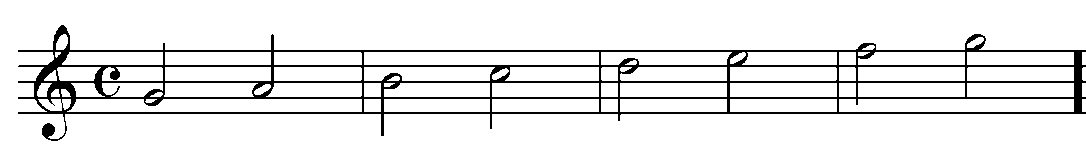 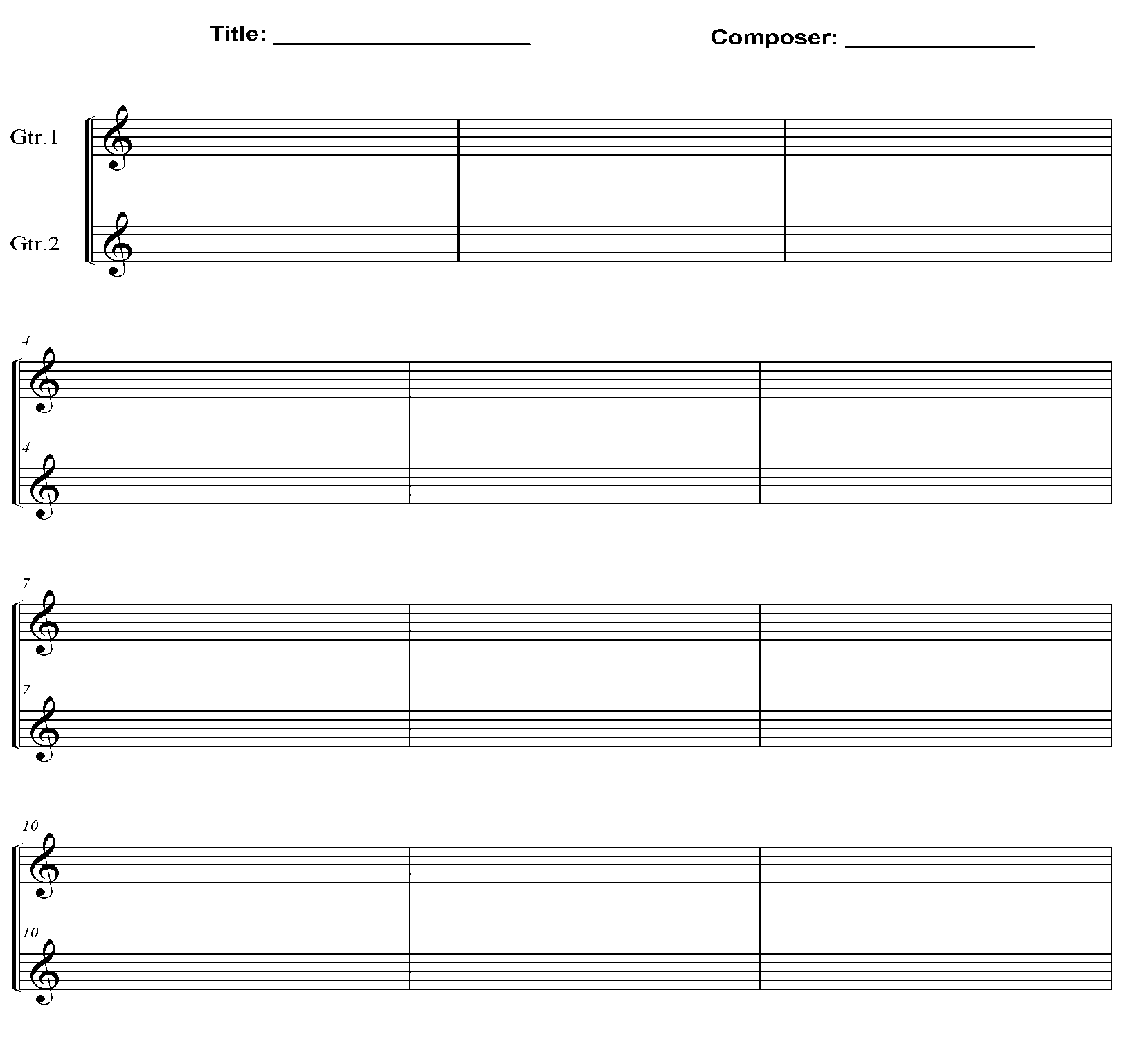 